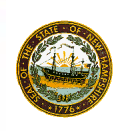 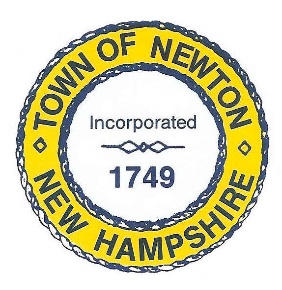     TOWN OF NEWTON, NH     Recreation Commission2 Town Hall Road			Newton, NH 03858Date: December 3, 2018Call to Order – 7:00 p.m.In attendance – Chairman Stephen St. Cyr, Vice Chairman Vanessa Burrill, Matthew Burrill (representing Selectmen), Patricia Masterson (recording minutes), Captain Robert  Zalenski (guest).  Approval of MinutesVice Chair Burrill made a Motion to approve the Minutes for November 19, 2018, and Selectman Burrill seconded the Motion.  The Motion was unanimously approved. Jingle RunThe disc jockey has been reserved, and he will send an invoice for processing.  He will have speakers outside and inside the Fire Station.T-shirts (50) are ordered from Stone Jetty Marketing Design and will cost $841.00.  Vice Chair Burrill made a Motion to add an additional $24.00 to the original t-shirt cost approved at the last meeting.  Selectman Burrill seconded the Motion, which was unanimously approved. He will pick up the t-shirts on Saturday morning.  He will also pick up the timer and the cash box.Captain Zalenski said that three cases of water are available from the Fire Department for after the race.  Chairman St. Cyr manage the water station at the midway point in the race.  He will arrange for water, and Vice Chair Burrill has dixie cups available.  Vice Chair Burrill has created a map of the 5K route – down Merrimac Road, right on Hadley Street at the island and returning the same route.  Chief Jewett will arrange for mile markers.  An ambulance will bring up the rear of the race.  He will place cones on the side of the Fire Station for parking.  The Chief will notify the Merrimac Police about the route for the race.Twenty-five are signed for the race.  Walk-ins are expected.  The Fun Run requires no registration and will begin at 12:30 p.m.  The 5K will begin at 1:00 p.m.Town Administrator Nancy Wrigley will order and pick up hot cocoa, cookies and brownies.Vice Chair Burrill has ordered medals, race numbers and chalk to mark the start and finish.  She will be at the finish line to time runners.  Empower Martial Arts has donated 16 prizes – a one-month membership to the organization. Recreation Commission December 3, 2018, Minutes, page 2A handicap accessible portable toilet will be available from Pete’s Portable Toilets.  Vice Chair Burrill and Christine Kuzmitski will manage the registration table.  Registration forms and waivers will be required.The Toys for Tots box will be borrowed from the Fire Department, and a box will be available to collect books for the NH Foster System.2019 BudgetSelectman Burrill presented the 2019 Recreation Commission budget to the Board of Selectmen.  An increase of $1500 for salary and $100 for background checks was requested.  Chairman St. Cyr will review the Warrant articles for Senior Events and Lifeguard expenses.  He will make revisions and submit to the Board of Selectmen.Senior Holiday LuncheonThere are eight people on the waiting list for the Senior Holiday Luncheon.  Selectman Burrill asked if Roma would add two extra tables.  We may want to discuss going to a larger venue next year.Recruiting VolunteersMs. Masterson will send out a New Years announcement with proposed Recreation Commission events, asking for volunteers.AdjournmentVice Chair Burrill made a Motion to adjourn the meeting at 8:17 p.m. Chairman St. Cyr seconded the Motion. The Motion was unanimously approved with no discussion. THE NEXT MEETING WILL BE HELD ON January 7, 2019, at 7:00 p.m. in the rear of the Town Hall.Respectfully Submitted,Patricia Masterson Recreation Commission Secretary